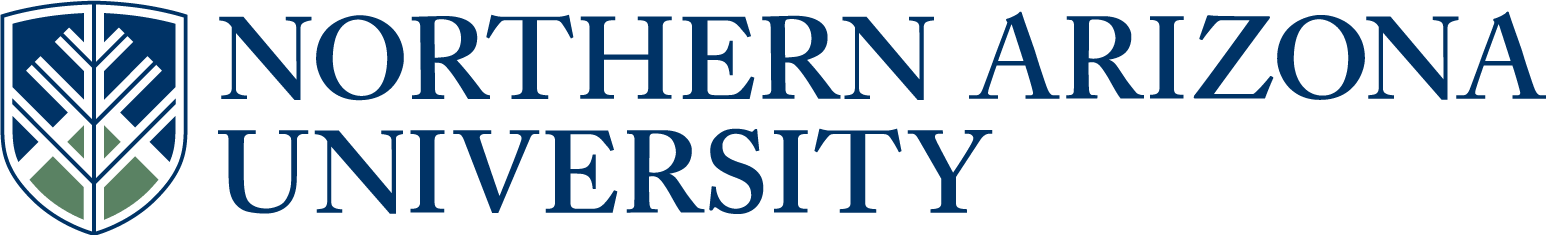 UCC/UGC/ECCCProposal for Plan Change or Plan DeletionIf this proposal represents changes to the intent of the plan or its integral components, review by the college dean, graduate dean (for graduate items) and/or the provost may be required prior to college curricular submission.All Plans with NCATE designation, or plans seeking NCATE designation, must include an NCATE Accreditation Memo of Approval from the NAU NCATE administrator prior to college curricular submission.UCC proposals must include an updated 8-term plan.UGC proposals must include an updated program of study.8.  Justification for proposal:   This plan change proposal is concurrent with the BIO 305W and BIO 326LW course changes.9.  NCATE designation, if applicable:   11. Will this proposal impact other plans, sub plans, or course offerings, etc.?         Yes        No                                                                                                                                           If yes, describe the impact.  If applicable, include evidence of notification to and/or response from       each impacted academic unit Answer 12-13 for UCC/ECCC only:12.  A major is differentiated from another major by required course commonality:  24 units of the          required credit hours of a major must be unique, (i.e. not common or not dual use as a required        element in another major), to that major.  Does this plan have 24 units of unique required        credit?                                                                                                                     Yes       No                                                                                                                              13.  Minor: A planned group of courses from one or more subject matter areas consisting of at least           18 hours and no more than 24 hours.  At least 12 hours of the minor must be unique to that minor         to differentiate it from other minors.                                                                                                        Does this minor have 12 units of unique required credit?                                      Yes       No Answer 14-15 for UGC only:14.  If this is a non-thesis plan, does it require a minimum of 24 units of formal graded coursework?                                                                                                                                                                                                                                                   Yes       No        If no, explain why this proposal should be approved.15.  If this is a thesis plan, does it require a minimum of 18 units of formal graded coursework?                                                                                                                                                                                                                                                   Yes       No        If no, explain why this proposal should be approved.Approved as submitted:                                       Yes      No           Approved as modified:                                         Yes      No  Approved as submitted:                                       Yes      No   Approved as modified:                                         Yes      No    FAST TRACK   (Select if this will be a fast track item.  Refer to  Fast Track Policy for eligibility)1.  College:CEFNS CEFNS CEFNS 2.  Academic Unit:2.  Academic Unit:2.  Academic Unit:Physics and Astronomy3.  Academic      Plan Name:3.  Academic      Plan Name:General Science-Secondary Education; B.S.Ed. (PSSBSEDX)General Science-Secondary Education; B.S.Ed. (PSSBSEDX)4.  Emphasis:4.  Emphasis:5.  Plan proposal:5.  Plan proposal:  Plan Change   Plan Change   Plan Deletion   Plan Deletion   New      Emphasis  New      Emphasis  Emphasis       Change  Emphasis       Change  Emphasis                    Deletion6.  Current student learning outcomes of the plan.  If structured as plan/emphasis, include for both core and emphasis. NEED Show the proposed changes in this column (if applicable).  Bold the changes, to differentiate from what is not changing, and change font to Bold Red with strikethrough for what is being deleted.  (Resources, Examples & Tools for Developing Effective Program Student Learning Outcomes).UNCHANGED7.  Current catalog plan overview and requirements in this column. Cut and paste the Overview and Details tabs, in their entirety, from the current on-line academic catalog: (http://catalog.nau.edu/Catalog/)General Science-Secondary Education; B.S.Ed. In addition to University Requirements:At least 85 units of major requirements which includes at least 31 units of Mathematics and Science Teaching requirementsBe aware that you may not use courses with a PHS prefix to satisfy liberal studies requirementsElective courses, if needed, to reach an overall total of at least 120 unitsCandidates in this program are required to demonstrate content knowledge, pedagogical knowledge and skills, professional knowledge, and professional dispositions to be eligible to enter student teaching or internship placements. Content, pedagogical, and professional knowledge or skills, professional dispositions are demonstrated through candidate performance on key assessments embedded in the following course(s):TSM 350, TSM 404, TSM 450, TSM 495C, TSM 496C, BME 437Additional Admission RequirementsAdmission requirements over and above admission to NAU are required.To be eligible for admission to the teacher education program, candidates must meet the following requirements and apply for the program online.30 units of coursework which includes:TSM 101 and TSM 102 with grades of "C" or betterProgram Mathematics Foundations requirement with a grade of "C" or betterThe English foundations requirement (ENG 105 or equivalent) with a minimum GPA of 3.0. (If your English GPA is below 3.0, you may take an approved writing course to achieve the 3.0 GPA.)Completion of or enrollment in TSM 300, Knowing and LearningA minimum GPA of 2.5 in all content major coursework (must have taken at least 6 units) AND one of the following grade point average requirements:A cumulative 2.5 GPA in Liberal Studies coursesA cumulative 2.5 GPA in all coursesYou must be declared in this majorCompletion of a teacher-education orientation for Secondary EducationSubmission of a copy of your State-approved Identity-Verified Print (IVP) fingerprint clearance card, obtainable through the Arizona Department of Public Safety (602-223-2279)Major RequirementsTake the following 85 units:PHS 101 (4 units)PHY 111, PHY 112, PHY 264 (11 units)(AST 183 and AST 184L) or (AST 180 and AST 181) (4 units)CHM 151, CHM 151L, CHM 152, CHM 152L (9 units)GLG 101, GLG 103 (4 units)GSP 365 (4 units)BIO 181, BIO 181L, BIO 182, BIO 182L, BIO 240, BIO 326, BIO 326LW (15 units)PHI 359 (3 units)Mathematics and Science Teaching Courses (33 units)TSM 300 with a grade of "C" or better (3 units)TSM 495C (12 units)TSM 496C with a grade of "B" or better (1 unit)Note: Together, TSM 496C and TSM 495C meet Northern Arizona University's senior capstone requirement.In order to be approved for student teaching, you must complete the following 15 units, earning a grade of "B" or better in four of the five courses and earning a "C" or better in the remaining course.BME 200, BME 437 (6 units)TSM 350, TSM 404, TSM 450 (9 units)Teacher PreparationIn all of our teacher education programs, you are required to apply for, and complete a student teaching or internship experience. Applications are due one year prior to the student teaching semester. In addition, a minimum number of units of practicum is required, which involves supervised field experience with a practicing teacher.Before being accepted to student teaching, the following criteria must be met:Admission to the teacher education programNAU GPA must be at least 2.5, with a GPA of 2.5 in all teacher preparation courses, with no grade lower than a "C"Complete all plan requirements.Take the appropriate AEPA Subject Knowledge test.All major coursework, with the exception of TSM 101, must be completed within the six years prior to student teaching.All candidates must demonstrate social and emotional maturity consistent with professional standards of classroom instruction as well as adequate physical health for teaching.Arizona Teacher CertificationIn order to obtain an Arizona teaching certificate you must pass both the appropriate National Evaluation Series subject matter test and the National Evaluation Series Secondary Assessment Professional Knowledge.General ElectivesAdditional coursework is required, if, after you have met the previously described requirements, you have not yet completed a total of 120 units of credit.  You may take these remaining courses from any academic areas, using these courses to pursue your specific interests and goals. We encourage you to consult with your advisor to select the courses that will be most advantageous to you. (Please note that you may also use prerequisites or transfer credits as electives if they weren't used to meet major, minor, or liberal studies requirements.)Please note that you may take as an elective POS 220 (or POS 110 and POS 241), which satisfies the state and federal constitution requirement for Arizona certification, or you may meet the requirement by demonstrating proficiency on a special exam.Additional InformationYou may not count more than one "D" toward the major requirements for this degree.Be aware that some courses may have prerequisites that you must also take. For prerequisite information click on the course or see your advisor.Show the proposed changes in this column.  Bold the changes, to differentiate from what is not changing, and change font to Bold Red with strikethrough for what is being deleted.General Science-Secondary Education; B.S.Ed. In addition to University Requirements:At least 85 86 units of major requirements which includes at least 31 units of Mathematics and Science Teaching requirementsBe aware that you may not use courses with a PHS prefix to satisfy liberal studies requirementsElective courses, if needed, to reach an overall total of at least 120 unitsCandidates in this program are required to demonstrate content knowledge, pedagogical knowledge and skills, professional knowledge, and professional dispositions to be eligible to enter student teaching or internship placements. Content, pedagogical, and professional knowledge or skills, professional dispositions are demonstrated through candidate performance on key assessments embedded in the following course(s):TSM 350, TSM 404, TSM 450, TSM 495C, TSM 496C, BME 437Additional Admission RequirementsAdmission requirements over and above admission to NAU are required.To be eligible for admission to the teacher education program, candidates must meet the following requirements and apply for the program online.30 units of coursework which includes:TSM 101 and TSM 102 with grades of "C" or betterProgram Mathematics Foundations requirement with a grade of "C" or betterThe English foundations requirement (ENG 105 or equivalent) with a minimum GPA of 3.0. (If your English GPA is below 3.0, you may take an approved writing course to achieve the 3.0 GPA.)Completion of or enrollment in TSM 300, Knowing and LearningA minimum GPA of 2.5 in all content major coursework (must have taken at least 6 units) AND one of the following grade point average requirements:A cumulative 2.5 GPA in Liberal Studies coursesA cumulative 2.5 GPA in all coursesYou must be declared in this majorCompletion of a teacher-education orientation for Secondary EducationSubmission of a copy of your State-approved Identity-Verified Print (IVP) fingerprint clearance card, obtainable through the Arizona Department of Public Safety (602-223-2279)Major RequirementsTake the following 85 86 units:PHS 101 (4 units)PHY 111, PHY 112, PHY 264 (11 units)(AST 183 and AST 184L) or (AST 180 and AST 181) (4 units)CHM 151, CHM 151L, CHM 152, CHM 152L (9 units)GLG 101, GLG 103 (4 units)GSP 365 (4 units)BIO 181, BIO 181L, BIO 182, BIO 182L, BIO 240, BIO 326, BIO 326LW, BIO 305W (15 16 units)PHI 359 (3 units)Mathematics and Science Teaching Courses (33 31 units)TSM 300 with a grade of "C" or better (3 units)TSM 495C (12 units)TSM 496C with a grade of "B" or better (1 unit)Note: Together, TSM 496C and TSM 495C meet Northern Arizona University's senior capstone requirement.In order to be approved for student teaching, you must complete the following 15 units, earning a grade of "B" or better in four of the five courses and earning a "C" or better in the remaining course.BME 200, BME 437 (6 units)TSM 350, TSM 404, TSM 450 (9 units)Teacher PreparationIn all of our teacher education programs, you are required to apply for, and complete a student teaching or internship experience. Applications are due one year prior to the student teaching semester. In addition, a minimum number of units of practicum is required, which involves supervised field experience with a practicing teacher.Before being accepted to student teaching, the following criteria must be met:Admission to the teacher education programNAU GPA must be at least 2.5, with a GPA of 2.5 in all teacher preparation courses, with no grade lower than a "C"Complete all plan requirements.Take the appropriate AEPA Subject Knowledge test.All major coursework, with the exception of TSM 101, must be completed within the six years prior to student teaching.All candidates must demonstrate social and emotional maturity consistent with professional standards of classroom instruction as well as adequate physical health for teaching.Arizona Teacher CertificationIn order to obtain an Arizona teaching certificate you must pass both the appropriate National Evaluation Series subject matter test and the National Evaluation Series Secondary Assessment Professional Knowledge.General ElectivesAdditional coursework is required, if, after you have met the previously described requirements, you have not yet completed a total of 120 units of credit.  You may take these remaining courses from any academic areas, using these courses to pursue your specific interests and goals. We encourage you to consult with your advisor to select the courses that will be most advantageous to you. (Please note that you may also use prerequisites or transfer credits as electives if they weren't used to meet major, minor, or liberal studies requirements.)Please note that you may take as an elective POS 220 (or POS 110 and POS 241), which satisfies the state and federal constitution requirement for Arizona certification, or you may meet the requirement by demonstrating proficiency on a special exam.Additional InformationYou may not count more than one "D" toward the major requirements for this degree.Be aware that some courses may have prerequisites that you must also take. For prerequisite information click on the course or see your advisor.  Initial Plan  Advanced Plan  Advanced Plan  Advanced Plan  Advanced Plan  Remove Designation  Remove Designation10.  Effective beginning  FALL:10.  Effective beginning  FALL:10.  Effective beginning  FALL:20142014         See effective dates calendar.         See effective dates calendar.         See effective dates calendar.         See effective dates calendar.FLAGSTAFF MOUNTAIN CAMPUSScott Galland  4/4/2014Reviewed by Curriculum Process AssociateDateApprovals:Department Chair/Unit Head (if appropriate)DateChair of college curriculum committeeDateDean of collegeDateFor Committee use only:UCC/UGC ApprovalDateEXTENDED CAMPUSESReviewed by Curriculum Process AssociateDateApprovals: Academic Unit HeadDateDivision Curriculum Committee (Yuma, Yavapai, or Personalized Learning)DateDivision Administrator in Extended Campuses (Yuma, Yavapai, or Personalized Learning)DateFaculty Chair of Extended Campuses Curriculum Committee (Yuma, Yavapai, or Personalized Learning)DateChief Academic Officer; Extended Campuses (or Designee)Date